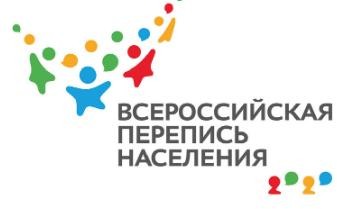 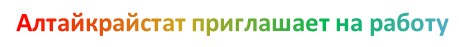 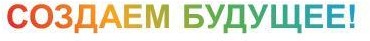 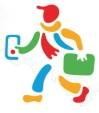 Кто может стать переписчиком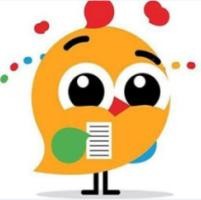 Любой гражданин России не моложе 18 лет, прошедший специальное обучение.Навыки работы напланшетном компьютере, коммуникабельность.Какая оплата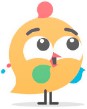 Сумма вознаграждения по контракту контролера составляет 18 000 руб. в месяц, переписчика –16 200 руб. в месяц.Основные обязанности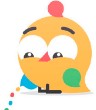 Каждому переписчику для работы будет выделен счетныйучасток, на котором проживает приблизительно 550 человек, которых предстоит переписать. Не нужно переписывать тех граждан, которые прошли перепись на стационарномпереписном участке или на портале «Госуслуг». Контролерполевого уровня организует и контролирует работупереписчиков 1 стационарного и 6 счетных участков.Период работы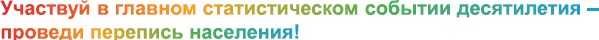 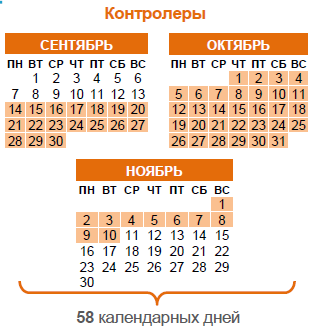 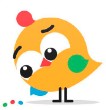 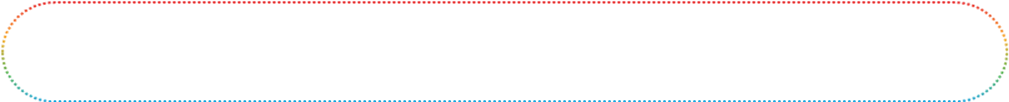 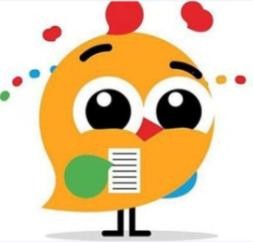 Как узнать переписчикаПереписчикам будет выдаваться сумка-портфель для хранения и переноски бумаг, планшета. Каждыйпереписчик будет иметь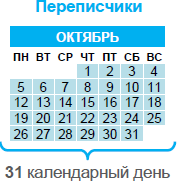 специальное удостоверение.Обращаться в структурные подразделения  Алтайкрайстата                      в г.Горно-Алтайске и районах  Республики Алтайhttps://pav@ak.gks.ru/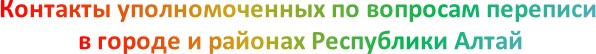 Наименование территорииТелефонг. Горно-Алтайск8-963-512-0102Майминский район8-905-084-8949Чемальский район8 (38841) 2-20-33Чойский район8 (38840) 2-21-58Турочакский район8 (38843) 2-25-23Усть-Коксинский район8 (38848) 2-25-30Кош-Агачский район8 (38842) 2-21-58Шебалинский район8 (38849) 2-24-73Онгудайский район8 (38845) 2-21-58Усть-Канский район8 (38847) 2-21-58Улаганский район8 (38846) 2-23-83